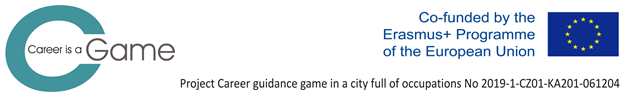 Форма № 3: Моят избор на кариера Това проучване е анонимно. Всички данни, събрани от отговорите във въпросника, ще бъдат използвани изключително за пилотната проверка на C-Game и ще бъдат обобщени и представени изключително в анонимна форма. Благодарим ви много, че го попълнихте!Моля, предоставете някакъв вид идентификация (номер или псевдоним), според който ще можем да сдвоим вашите 2 въпросника (1-ви преди и 2-ри след играта): Моля, запишете този идентификационен номер до попълване на втория въпросник. ………………………………………………………………………………………………………………………………Проверете дали попълвате въпросника ПРЕДИ или СЛЕД игра 	  ПРЕДИ играта 	  СЛЕД игратаПосочете степента, до която сте съгласни/несъгласни със следните твърдения. За всяко от твърденията изберете една опция.Изберете едно твърдение, което съответства на вашата ситуация::	Вече имам избрана гимназия. Напишете името и (лицей, средно общообразователно училище, средно професионално училищеи др.): ………………………………………………………………………Засега обмислям повече гимназии. Интересувам се от твърде много области, така че ще бъде трудно да избера подходящата гимназия. По-сигурен съм в коя гимназия не искам да ходя, отколкото в коя искам. Все още не съм избрал гимназия. Няма да кандидатствам в гимназия. Изберете едно твърдение, което най-добре описва вашата ситуация:Мисля си за една конкретна професия, която искам да правя. Napíš, prosím, názov povolania: …………………………………………………………………………...Обмислям няколко професии от една професионална област (напр. здравеопазване, услуги, инженерство, библиотекарство). Обмислям няколко професии, повечето от които са от друга професионална област. Не мисля за конкретна професия, но избрах една професионална област. Не знам кои професии ме интересуват. Все още не мисля за бъдеща работа, но ще започна с това. Сега изобщо не се интересувам от бъдещата си работа. Маркирайте с кръст "X", посочете до каква степен се интересувате от тези работни дейности. Изберете една опция за всяка работна дейност.Благодарим ви за завършването и ви желаем много живот и успехи в обучението! Екип на проекта C-GameНапълно съм съгласенСъгласен съм, но не напълноНямам мнениеНе съм напълно съгласенАбсолютно не съм съгласен+++0---Засега родителите ми планират бъдещето ми.Собствените ми планове за бъдещето са много неясни.Обсъждам бъдещата си кариера в училище.Говоря за заетостта и пазара на труда с училищен / кариерен / образователен съветник.Говоря много с приятелите си какво ще правим в зряла възраст.Говоря много с родителите си какво ще правя и в кое училище ще кандидатствам.Имам идея как ще живея след 10 години и къде ще работя. Много съм заинтересованИнтересувам се отНе знам, нямам мнениеНе се интересувамИзобщо не ме интересува+++0---Творческа и артистична креативна дейностПеене или свирене на музикални инструментиПисане, редактиране на текстове, статии, книгиВмъкване, запазване, архивиране на данни, текстовеВършене на числени, финансови, счетоводни задачи, оценка на данни, създаване на обобщения, графики, отчетиПоддръжка на компютрите, програмите, данните, помощ на хората да работят с тяхПроектиране, програмиране, поддръжка на компютърни програми, приложения, системиЗащита на природата и околната средаРазмножаване, грижа за животните, лекуването им гиОтглеждане не растенияОсигуряване на сигурност и ред, защита на хората и имуществотоОрганизиране на работата на хоратаИзмисляне на работни процеси, планиране на работатаИзпълнение пред повече хораПреговаряне, убеждаванеИзкслушване не на хората, съветване, помощ при решаването на проблемите имПредлагане на стоки, продукти, услуги, тяхната продажба Предоставяне на услуги на хората, обслужванеЛекуване на хораГрижа за хората в нужда Обучавене, образоване на хоратаИзследване, оценяване, контролиране на хоратаРъчни дейности, които не изискват по-задълбочени познанияПровеждане на изследвания и анкетиИзмисляне, разработване, проектиране, конструирана на нови нещаИзмерване, оценяване, тестване с измервателни уреди и системиСъздаване, обработване и сглобяване ръчно и/или с ръчни инструментиСглобяване, настройка, ремонт на оборудване, машини, уредиУправление, управление на оборудване, машина, устройство (с изключение на компютри)